АДМИНИСТРАЦИЯ КРАСНОСЕЛЬКУПСКОГО РАЙОНАПОСТАНОВЛЕНИЕ«14» декабря 2023 г.      				                                    № 451-Пс. КрасноселькупО  рабочей группе по реализации регионального проекта«Формирование комфортной городской среды» на территории муниципального округа Красноселькупский район Ямало-Ненецкого автономного округаВ соответствии с Федеральным законом от 06.10.2003 № 131-ФЗ «Об общих принципах организации местного самоуправления в Российской Федерации», постановлением Правительства Ямало-Ненецкого автономного округа от 25.12.2013  № 1099-П «Об утверждении государственной программы Ямало-Ненецкого автономного округа «Обеспечение доступным и комфортным жильем населения», постановлением Администрации Красноселькупского района  от 20.12.2021 № 90-П «Об утверждении муниципальной программы муниципального округа Красноселькупский район Ямало-Ненецкого автономного округа «Энергоэффективность и развитие энергетики. Обеспечение населения качественными жилищно-коммунальными услугами», руководствуясь Уставом муниципального округа Красноселькупский район Ямало-Ненецкого автономного округа, Администрация Красноселькупского района постановляет:Создать рабочую группу по реализации регионального проекта «Формирование комфортной городской среды» на территории муниципального округа Красноселькупский район Ямало-Ненецкого автономного округа и утвердить ее состав  согласно приложению № 1 к постановлению.Утвердить Положение о рабочей группе по реализации регионального проекта «Формирование комфортной городской среды» на территории муниципального округа Красноселькупский район согласно приложению № 2 к постановлению.Признать утратившими силу:3.1. постановление Администрации Красноселькупского района от 04.02.2022 № 38-П «О создании рабочей группы по реализации регионального проекта «Формирование комфортной городской среды» на территории муниципального округа Красноселькупский район Ямало-Ненецкого автономного округа;3.2. постановление Администрации Красноселькупского района от 14.08.2023 № 285-П «О внесении изменения в состав рабочей группы по реализации регионального проекта «Формирование комфортной городской среды» на территории муниципального округа Красноселькупский район Ямало-Ненецкого автономного округа».4. Опубликовать настоящее постановление в газете «Северный край» и разместить на официальном сайте муниципального округа Красноселькупский район Ямало-Ненецкого автономного округа.5. Настоящее постановление вступает в силу с 01 января 2024 года.Глава Красноселькупского района                                             Ю.В. ФишерПриложение № 1УТВЕРЖДЕНпостановлением АдминистрацииКрасноселькупского районаот «14» декабря 2023 г. № 451-ПСОСТАВрабочей группы по реализации регионального проекта «Формирование комфортной городской среды» на территории муниципального округа Красноселькупский район Ямало-Ненецкого автономного округаГлава Красноселькупского района (председатель рабочей группы);заместитель Главы Администрации Красноселькупского района (заместитель председателя рабочей группы); инженер отдела жилищно-коммунального хозяйства, управления ЖКХ, транспорта и связи Администрации Красноселькупского района (секретарь рабочей группы).Члены рабочей группы по направлениям:1. Информационное сопровождение проекта, предоставление отчетной информации в департамент внутренней политики Ямало-Ненецкого автономного округа о проведении мероприятий в рамках проекта, подготовка плана информирования граждан о проведении онлайн-голосования:начальник отдела информационно-аналитической деятельности Администрации Красноселькупского района;директор муниципального бюджетного учреждения «Средства массовой информации Красноселькупского района».2. Организация работы волонтёров:заместитель Главы Администрации Красноселькупского района по социальным вопросам;начальник управления по культуре, молодежной политике и спорту Администрации Красноселькупского района;3. Предоставление необходимых сведений по проектам для размещения  на платформе обратной связи:Глава Администрации села Толька;начальник управления жизнеобеспечения села Красноселькуп Администрации Красноселькупского района.4. Размещение сведений по проектам на платформе обратной связи:первый заместитель Главы Администрации Красноселькупского района;начальник управления жилищно-коммунального хозяйства‚ транспорта и связи Администрации Красноселькупского района.5. Решение иных вопросов, возникающих в ходе реализации проекта:начальник отдела архитектуры и градостроительства Администрации Красноселькупского района;начальник управления по труду и социальной защите населения Администрации Красноселькупского района;директор МКУ «КУКС»;начальник управления муниципальным имуществом Администрации Красноселькупского района;активисты, представители локальных сообществ (по согласованию);председатель общественной комиссии Красноселькупского района (по согласованию).Приложение № 2УТВЕРЖДЕНОпостановлением АдминистрацииКрасноселькупского районаот «14» декабря 2023 г. № 451-ППОЛОЖЕНИЕо рабочей группе по реализации регионального проекта «Формирование комфортной городской среды» на территории муниципального округа Красноселькупский район Ямало-Ненецкого автономного округа1. Настоящее Положение о рабочей группе по реализации регионального проекта «Формирование комфортной городской среды» на территории муниципального округа Красноселькупский район Ямало-Ненецкого автономного округа (далее – Рабочая группа, Красноселькупский район, региональный проект) определяет функции и порядок работы Рабочей группы.2. Рабочая группа является коллегиальным органом, созданным в целях выработки механизма прямого участия граждан в формировании комфортной городской среды и ежегодного обеспечения достижения показателя увеличения доли граждан, принимающих участие в решении вопросов развития городской среды, и организации работы по кардинальному повышению комфортности городской среды.3. В своей деятельности Рабочая группа руководствуется Конституцией Российской Федерации, федеральными конституционными законами, федеральными законами, указами и распоряжениями Президента Российской Федерации, постановлениями и распоряжениями Правительства Российской Федерации, постановлениями  Правительства Ямало-Ненецкого автономного округа, постановлениями и распоряжениями Губернатора Ямало-Ненецкого автономного округа, постановлениями и распоряжениями Главы Красноселькупского района, постановлениями и распоряжениями Администрации Красноселькупского района, методическими рекомендациями, утвержденными Министерством строительства и жилищно-коммунального хозяйства Российской Федерации, протоколами заседаний рабочей группы по обеспечению регионального проекта «Формирование комфортной городской среды» в Ямало-Ненецком автономном округе, протоколами Министерства строительства и жилищно-коммунального хозяйства Российской Федерации, а также настоящим Положением.4. Основными задачами Рабочей группы являются:4.1. взаимодействие с исполнительными органами автономного округа, органами местного самоуправления в Красноселькупском районе, общественными организациями, партиями, предпринимателями и иными лицами в части координации деятельности по реализации регионального проекта, в том числе в части полноты и своевременности выполнения с ним мероприятий;4.2. организация работы по проведению голосования по отбору общественных территорий, подлежащих благоустройству в первоочередном порядке;4.3. квалификационная оценка и принятие решений по вопросам онлайн вовлечения граждан (в т.ч. проведение интернет-голосования) по выбору общественных территорий посредством сети «Интернет»; 4.4. определение текущего состояния сферы благоустройства, актуальных проблем и перспективных направлений развития;4.5. квалифицированная оценка и принятие решений по реконструкции и преобразованию территорий муниципального округа с учетом комплексного подхода.5. В целях выполнения возложенных на нее задач, Рабочая группа привлекает при необходимости представителей заинтересованных структурных (территориальных) подразделений Администрации Красноселькупского района и организаций, не входящих в состав Рабочей группы, а также экспертов, консультантов и иных заинтересованных лиц.6. Рабочая группа формируется в составе председателя Рабочей группы, заместителя председателя Рабочей группы, секретаря и членов Рабочей группы.7. Основной организационной формой деятельности Рабочей группы является заседание. Заседания Рабочей группы назначаются председателем Рабочей группы.8. Председатель Рабочей группы осуществляет общее руководство деятельностью Рабочей группы, утверждает повестку дня заседаний Рабочей группы.9. Заместитель председателя Рабочей группы замещает председателя Рабочей группы по его поручению или в его отсутствие.10. Секретарь Рабочей группы:10.1. информирует о проведении заседания о дате, времени и месте проведения заседания Рабочей группы ее членов, а также оформляет протоколы заседаний Рабочей группы;10.2. не участвует в голосовании при принятии решений Рабочей группой.В период временного отсутствия (отпуск, временная нетрудоспособность, командировка и т.д.) обязанности и полномочия секретаря и членов Рабочей группы из её утверждённого состава исполняют лица, замещающие их по должности.11. Заседания Рабочей группы проводятся по решению председателя Рабочей группы, но не реже 1 раза в год и считаются правомочными, если на них присутствовало не менее 2/3 от общего состава.В случае возникновения вопросов, требующих оперативного рассмотрения, по решению председателя Рабочей группы проводятся внеочередные заседания.Заседания Рабочей группы могут проводиться в форме заочного голосования. В этом случае секретарь Рабочей группы подготавливает проект протокола заседания Рабочей группы и направляет его на согласование членам Рабочей группы в системе электронного документооборота. Члены рабочей группы в течение 3 рабочих дней со дня получения проекта протокола рассматривают протокол. На основании полученных мнений секретарь составляет итоговый протокол.12. Члены Рабочей группы:12.1. участвуют в  заседаниях Рабочей группы, а при невозможности участия в заседании Рабочей группы обязаны не позднее чем за один рабочий день известить об этом секретаря Рабочей группы;12.2. не позднее чем за два рабочих дня до заседания Рабочей группы представляют секретарю Рабочей группы материалы по вопросам, подлежащим рассмотрению на заседании Рабочей группы;12.3. участвуют в обсуждении рассматриваемых Рабочей группой вопросов и выработке по ним решений.13. Решения Рабочей группы принимаются простым большинством голосов присутствующих на заседании членов Рабочей группы и оформляются протоколом в течение четырёх рабочих дней после дня проведения заседания Рабочей группы.Решения доводятся в течение двух рабочих дней после дня подписания протокола до сведения членов Рабочей группы, а также представителей заинтересованных структурных (территориальных) подразделений Администрации Красноселькупского района и организаций, не входящих в состав Рабочей группы, а также экспертов, консультантов и иных заинтересованных лиц.В случае несогласия с принятым на заседании Рабочей группы решением, члены Рабочей группы имеют право в течение одного рабочего дня со дня проведения заседания Рабочей группы подготовить в письменном виде свое особое мнение, которое подлежит обязательному приобщению к протоколу заседания Рабочей группы.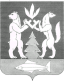 